คณะวิทยาศาสตร์ มหาวิทยาลัยเกษตรศาสตร์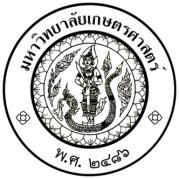 คำร้องของดเรียนบางรายวิชาล่าช้าRequest for Late Withdrawal of Some Coursesเรื่อง ของดเรียนบางรายวิชาล่าช้า รหัสวิชา …………….. รายวิชา ……………………………………………….	วันที่ ……………/…………………/………………
เรียน………………………………………………………………………
To           (อาจารย์ผู้สอน/Course Instructor)	ข้าพเจ้า (นาย/นาง/นางสาว)…………………………………………………………………………………………………………………………...... ตัวบรรจง
	I, (Mr./Mrs./Ms.)                                                                                                                                  Print nameรหัสประจำตัวนิสิต                                                 ชั้นปีที่ ............ คณะ วิทยาศาสตร์ สาขา…………………………………………………
Student ID Number                                                      Year              Faculty of Science Major Fieldหมายเลขโทรศัพท์ …………………………… อีเมล ..……………………………….. Facebook …………………………………… LINE ID ………………………
Mobile Phone Number                     E-Mail Addressที่อยูปัจจุบัน Current address …………………………………………………………………………………………………………………………………………………………………….มีความประสงค์ Request for 
……………………………………………………………………………………………………………………………………………………………………………
……………………………………………………………………………………………………………………………………………………………………………จึงเรียนมาเพื่อโปรดพิจารณา
                                                                      ลงนาม / Signature ……………………………………………………………….** โปรดแนบแบบฟอร์มใบKU3 มาพร้อมด้วย	เรียน	…………………………………………………....................................
		(อาจารย์ที่ปรึกษา / Student Advisor)	      เห็นชอบ เนื่องจาก ประกาศคะแนนสอบกลางภาคหลังวันสุดท้ายของการงดเรียนผ่านระบบออนไลน์ ประกาศในวันที่ ........./............../.........  
           เห็นชอบ  เหตุผล .............................................................. 
            ……………………………………………………………………………….
	      ไม่เห็นชอบ เหตุผล ..........................................................	       ลงนาม / Signature ……………………………………………	( .................................................... )
	อาจารย์ผู้สอน / Course Instructor
	……………/…………………/………………	เรียน	คณบดีคณะวิทยาศาสตร์
	To	Dean, Faculty of Science
	      เห็นชอบ เหตุผล ……………………………………………………………
	      ……………………………………………………………………………………..
  	      ไม่เห็นชอบ เหตุผล .................................................................
	      ……………………………………………………………………………………..
		ลงนาม / Signature ……………………………………………	( .................................................... )
	หัวหน้าภาควิชา / Head of Department
	……………/…………………/………………	เรียน	หัวหน้าภาควิชา  Head of Department
	     เห็นชอบ เหตุผล ................................................................ 
          ............................................................................................
	     ไม่เห็นชอบ  เหตุผล ...........................................................
          ..............................................................................................
		ลงนาม / Signature ……………………………………………	( .................................................... )
	อาจารย์ที่ปรึกษา / Advisor
	……………/…………………/………………	คำพิจารณาคณบดีคณะวิทยาศาสตร์  Dean’s Decision
	    อนุมัติ     .Approved
	     ไม่อนุมัติ  Denied	       ลงนาม / Signature ……………………………………………	(ผศ. สายใจ ชาญเศรษฐิกุล)
	รองคณบดีฝ่ายบริการการศึกษา
	ปฏิบัติหน้าที่แทนคณบดีคณะวิทยาศาสตร์
	……………/…………………/……………… เรียน	ผู้อำนวยการสำนักบริหารการศึกษา
		เพื่อโปรดดำเนินการ To proceed as requested		  ลงนาม / Signature ……………………………………………	( นางบงกช วัดเมือง )
	หัวหน้างานบริการการศึกษา                            Head of the Education Service Division                                             ……………/…………………/………………        